checklist voor de animatieOm er zeker van te zijn dat je animatie efficiënt is, kun je met de volgende tabelnagaan of je je rol goed vervult.Bronnen: ASSOCIATION QUÉBÉCOISE DES CPE, 2008: 20 en CEFRIO, 2005: 84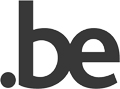 □Ik zorg ervoor dat iedereen meedoet□Ik leg de standpunten uit en ruim misverstanden uit de weg□Ik praat minder dan de deelnemers□Het doel van de werksessies is meestal bereikt□Ik bevorder de interacties□Ik zorg ervoor dat er niet van het onderwerp wordt afgedwaald□Ik moedig de deelnemers aan□Ik vat de interventies samen□Ik help de deelnemers om hun discours verder uit te diepen en de uitwisselingen te verrijken□Ik stimuleer de deelnemers, gebruik mijn zin voor humor□Ik bevorder de reflectie door vragen te stellen en te zeggen wat ik zie□Ik luister actief□Ik zorg ervoor dat er relaties worden opgebouwd, dat er wederzijdse hulp is tussen de deelnemers□Ik bevorder ieders betrokkenheid en verantwoordelijkheidszin